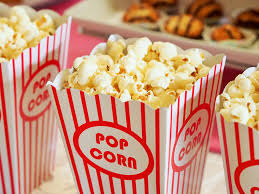 Overview:A start-up expense spreadsheet is designed to track the initial expenses necessary to get your gourmet popcorn business up and running. Businesses use spreadsheets to budget for current and future expenses. You can budget more efficiently by identifying which costs are start-up expenses and which are likely to recur, or repeat. You will then be able to use this information to prepare financial records, perform accounting tasks, and pay taxes for your business.Directions:Using Microsoft Excel, create a Start-Up Expense spreadsheet utilizing the categories listed below. Make sure to include your logo and the name of your business on the spreadsheet. Assignment is worth 100 points.___________________________________________Strategies:Use the Internet to research costs associated with starting and operating a gourmet popcorn business. Look at https://www.popcornboss.com/popcorn-business-plan.htmlRestaurant Depot - https://www.webstaurantstore.com/Vistaprint – www.vistaprint.comFormat the costs using USD currency styleApply shading to the headings of each expense type in the color of your logoStart-Up ExpensesStart-Up ExpensesCategoryEstimated CostsEQUIPMENT:COOKWARE:RAW MATERIALS/INGREDIENTS:PRODUCT PACKAGING/SHIPPING:ADVERTISING:LICENSES/FEES:TOTAL: